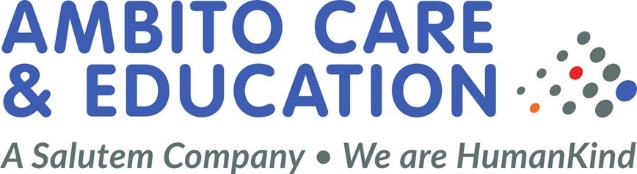 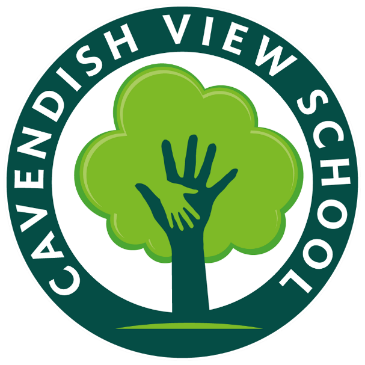 Cavendish View School Sex and Relationship PolicyCreated on: January 2022Review Date: January 2023Sex and Relationship education is an integral part of our personal, social and health education programme, an area which is considered important throughout our school.We believe that sex and relationship education is an ongoing process, which should start in the home and continue at school.  This process should happen in partnership with parents.  A positive effort has and will continue to be made to inform and involve parents.The school’s programme of sex and relationship education will be embedded within the school’s PSHCE curriculum and will help children to respect themselves and others.  The programme is tailored to the age and physical and emotional maturity of the children and is delivered by the school staff and invited professionals.RationaleWe have based our schools sex education policy on the DFEE guidance document ‘Sex and Relationship Education Guidance’ (ref DFEE 0116/2000). In this document, sex education is defined as ‘learning about physical, moral and education development. It is about understanding the importance of family life, stable and loving relationships, respect, love and care’. Sex education is part of the personal, social and health education curriculum in our school. While we use sex education to inform children about sexual issues, we do this with regard to matters of morality and individual responsibility, and in a way that allows children to ask and explore moral questions. We do not use sex education as a means of promoting any form of sexual orientation.  It is also about the teaching of sex, sexuality and sexual health.AimsTo provide a secure, sensitive and caring framework where learning and discussion can take placeTo provide information which is easy to understand, relevant and appropriate for the needs, age and maturity of the pupilsEncourage the use of correct vocabularyTo foster self-worth and awareness, together with a sense of moral responsibilityTo help the children to acquire and practise important life skills such as critical thinking, decision making, communication and assertivenessTo ensure that sex education is available to all children regardless of gender, ability, cultural or religious background in line with the school’s policy on equal opportunitiesObjectivesSex and relationship teaching will be delivered via two areas of the curriculum.Through national curriculum Science/PSHCE where At Key Stage 1: -Children should know that humans develop at different rates.The animals including humans, move, feed, grow, use their senses and reproduceTo recognise and compare the main external parts of bodies of the humansThat humans and animals can produce offspring and these grow into adultsTo recognise the similarities between themselves and others and treat others with sensitivity.At Key Stage 2/3:-Begin to know about and have some understanding of the physical, emotional and social changes, which take place at puberty.Know that there are many different kinds of friendship; be able to talk about friends with important adults.That the life processes common to humans and other animals include nutrition, growth and reproductionThe main stages of the human life cycle2. As with other PSHCE units, Sex Education will develop in response to key questionsSex education at the school will be developmental and age appropriatePupils will be taught about the nature of the human body and how it grows and changesSex education will be taught within the context of relationships and family lifeOrganisationWe teach sex education through different aspects of the curriculum. While we carry out the main sex education teaching in our personal, social and health education (PSHCE) curriculum, we also teach some sex education through other subject areas (for example science) Teachers inform children about puberty and how a baby is born. For this aspect of the schools teaching, we follow that guidance material in the national scheme of work for science. In Key Stage 1 we teach children about how animals, including humans, move, feed and reproduce, and we also teach them about the main parts of the body. Children learn to appreciate the differences between people and how to show respect for each other. In Key Stage 2 we teach about life processes and the main stages of the human life cycle in greater depth. Teachers do their best to answer all questions with sensitivity and care.  By the end of Key Stage 2, we ensure that both boys and girls know how babies are born, how their bodies change during puberty, what menstruation is, and how it affects women.  We always teach this with due regard for the emotional development of the children.The role of parentsThe school is well aware that the primary role in children’s sex education lies with parents and carers.  We wish to build a positive and supporting relationship with the parents of children at our school through mutual understanding, trust and co-operation.  In promoting this objective we:Inform parents about the school’s sex education policy and practiceAnswer any questions that parents may have about the sex education of their childTake seriously any issue that parents raise with teachers or governors about this policy of the arrangements for sex education in the school.If a parent wishes their child to be withdrawn from sex education lessons, they should discuss this with the Headteacher, and make it clear which aspects of the programme they do not wish their children to participate in.  The school always complies with the wishes of parents in this regard, however many aspects of the lesson are part of the Science curriculum which is statuary and PSHCE/SRE is expected to be taught.ConfidentialityDiscussion will be encouraged at all timesGround rules for discussion excluding personal questioning of staff or pupils will be establishedWe shall attempt to deal with questions in a sensitive, open, frank and matter of fact way.Questions concerning homosexuality, sexually transmitted diseases and contraception will be answered if raised.Difficult or explicit questions do not have to be answered directly.  Teachers will use their own discretion in these situations.Most groups will be mixed age but if felt more appropriate, single age groups may be formed.Teachers conduct sex education lessons in a sensitive manner and in confidence.  However, if a child makes a reference to being involved, or likely to be involved in sexual activity, then the teacher will take the matter seriously and deal with it as a matter of child protection.  Teachers will respond in a similar way if a child indicates that they may have been a victim of abuse.  In these circumstances the teacher will deal with it as a matter of urgency.  If the teacher has concerns, they will draw their concerns to the attention of the Principal.  The Principal will then deal with the matter in consultation with health care professionals. (See also Child Protection Policy)The role of the principalIt is the responsibility of the Principal to ensure that both staff and parents are informed about our sex education policy, and that the policy is implemented effectively.  It is also the Principal’s responsibility to ensure that members of staff are given sufficient training, so that they can teach effectively and handle any difficult issues with sensitivity.Equal opportunitiesPupils will have the opportunity to participate in SRE.  However, parents have the right to withdraw their children from some of the curriculum after discussion with the headteacher and if the school is notified in writing.Child ProtectionAll staff have an awareness of child protection procedures. (See policy)Staff Support and DevelopmentIt is appreciated that some staff may feel less comfortable with this area of the curriculum.  All staff will be supported with appropriate training and support and if preferred, alternative staff or visiting professionals may be asked to deliver the curriculum.Role of Subject LeaderMonitoring and ReviewIt is the responsibility of the PSHCE subject leader to monitor the standards of children’s work and the quality of teaching in sex education supported by the Headteacher.The leader will also:Consult and advise colleaguesMonitor sex education throughout the schoolAssist the planning processReview annually the resources available and purchase any necessary equipment and booksSet clear realistic targets for raising standards throughout the schoolSMSC Every pupil, regardless of race, religion, ethnicity, sexuality, disability or SEN within this inclusive school has an entitlement to fulfil his optimum potential.  To achieve this we believe the spiritual, moral, social and cultural aspect of education to be an important focus for all our pupils. SMSC plays a major part in their ability to achieve and learn and prepares them for the opportunities, responsibilities and experience of adult life.  These aspects are embraced in every aspect of school life: making sure we provide the best services for both learning progress as well as the Spiritual, Moral, Social and Cultural developmentSafeguardingThis organisation is committed to safeguarding and promoting the welfare of children and young people and expects all staff, pupils, parents/carers, visitors and volunteers to share this commitment.  A safer setting starts with safe individuals.UN Convention on the Rights of the ChildThis policy has been written taking into consideration the following Articles: Article 6 (survival and development) – Every child has the right to life. Governments must do all they can to ensure that children survive and grow up healthy.Article 12 (respect for the views of the child) – Every child has the right to say what they think in all matters affecting them, and to have their views taken seriously.Article 34 (sexual exploitation) – Governments must protect children from all forms of sexual abuse and exploitation